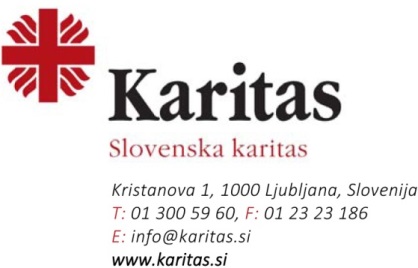 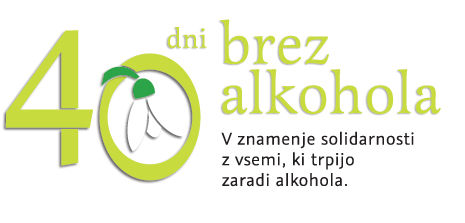 SOGLASJE STARŠA/SKRBNIKA O SODELOVANJU UČENCA»Smej se!«Podpisani/a izjavljam, da soglašam s tem, da moj otrok/varovanec s svojim izdelkom, materialom, gradivom sodeluje v nagradnem literarnem natečaju »Smej se!«, ki mladostnike spodbuja k aktivni udeležbi v preventivnih aktivnostih preventivne akcije 40 dni brez alkohola.PROSIMO, IZPOLNITE OBRAZEC S TISKANIMI ČRKAMI!Ime in priimek učenca: ....................................................................................  Razred, osnovna šola:......................................................................................Ime in priimek starša/skrbnika: ........................................................................E-naslov mentorja: ………………………………………………………………………………………Naslov za obveščanje o rezultatih natečaja:………………………………………..………....Podpis starša/skrbnika: ....................................................................................Kraj:...............................................................................................................Datum:...........................................................................................................